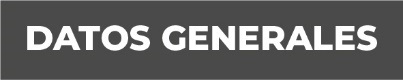 Nombre: Lic. Eduardo Isidro Avalos.Grado de Escolaridad: Licenciatura en Derecho.Cédula Profesional: 7729593.Teléfono de Oficina: 783-83-4-03-01.Correo Electrónico: eisidro@fiscaliaveracruz.gob.mxFormación Académica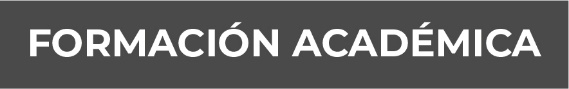 2005-2009Licenciatura en Derecho.Universidad del Golfo de México.Campus Coatzacoalcos, Ver.Trayectoria Profesional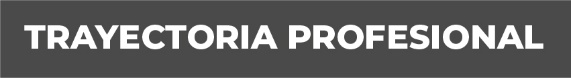 Septiembre 2011 – Septiembre 2011Oficial Secretario en la Agencia del Ministerio Público Adscrita al Juzgado Primero de Primera Instancia de Coatzacoalcos, Ver.Octubre 2011 – Febrero 2015Oficial Secretario en la Agencia del Ministerio Publico Investigadora de Agua Dulce, Veracruz.Diciembre 2015 – Junio 2016Fiscal Segundo en la Sub Unidad Integral de Procuración de Justicia del XXI Distrito Judicial, Las Choapas, Ver.Agosto 2016- Diciembre 2017Auxiliar en la Fiscalía del Ministerio Publico Investigadora del Sistema Tradicional de Las Choapas, Veracruz.Diciembre 2017 – Septiembre 2019Auxiliar en la Sub Unidad Integral de Procuración de Justicia del XXI Distrito Judicial, Las Choapas, Ver.Septiembre 2019 –agosto 2020Auxiliar en la Unidad Integral de Procuración de Justicia del XX Distrito Judicial, Acayucan, Ver. Conocimiento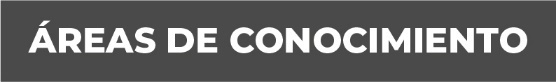 Derecho Penal.Derecho Constitucional.Derecho Civil.Sistema Penal Acusatorio.Derecho Mercantil.